P7 General Knowledge Quiz  Name:                                Score:Who invented the telephone?How many people visit Scotland every year? a.2 thousand b.2million c.14million Name the capital city of Germany?Name the currency of New Zealand?Which sense is formed first in a baby? Name the illustrator of Roald Dahl’s books for children.Calvin Harris is from which Scottish town?The Acropolis can be found in which European city?The human foot [adult] has approximately 26 bones? True or FalseThe rear of a ship is called what?Which name is Edinburgh often called?[clue: Auld      ] Which country is represented by this flag? 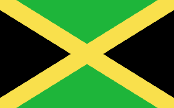 Which element has the scientific notation  ‘F’?Which saint was the first to be martyred ?